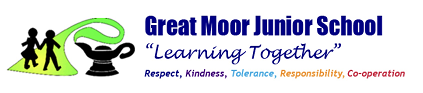 PSHE at Great Moor Junior School What does an effective PSHE lesson look like in our school?Children are engaged and enjoying PSHE.Every staff member communicates very high expectations, enthusiasm and passion for PSHE education.A safe and supportive learning environment is created with appropriate, shared ground rules and where children and young people can develop the confidence to ask questions, challenge the information they are offered, draw on their own experiences, express their views and opinions and put what they have learned into practise.Teachers are confident and skilled in discussing sensitive and/or controversial issues.  Effective discussion is featured; pupils are encouraged to investigate, express opinions and listen to others.The lesson has pace and all pupils are challenged.Pupils reflect on their learning and what it means for them.RSE is taught through PSHE, which develops essential skills and attributes: examples such as self-esteem, managing risk and resisting peer pressure, which pupils can apply to a range of life experiences, and which addresses related factors such as alcohol and drugs, media literacy, and equality and prejudice. The three core learning themes: health and well-being, relationships and living in the wider world are taught throughout the year and regularly referred to throughout cross-curricular activities.Evidence of pupils developing the knowledge, skills and attributes they need to manage many of the critical opportunities, challenges and responsibilities they will face as they grow up and in adulthood.Pupils learn to stay safe and healthy, and by building self-esteem, resilience and empathy, an effective PSHE lesson can tackle barriers to learning, raise aspirations, and improve the life chances of the most vulnerable and disadvantaged pupils.The lesson follows our ‘spiral programme’, which introduces new and more challenging learning, whilst building on knowledge learned in earlier years.A positive approach is taken, which does not attempt to induce or shock, but focuses on what children and young people can do to keep themselves and others healthy and safe and to lead happy and fulfilling lives.A wide variety of teaching and learning styles is offered within PSHE education, with an emphasis on interactive learning and the teacher as facilitator.Providing information which is realistic and relevant and which reinforces positive social norms.To provide opportunities for children and young people to make real decisions about their lives; to take part in activities which simulate adult choices and where they can demonstrate their ability to take responsibility for their decisions.It promotes the spiritual, moral, social and cultural (SMSC) development of pupils.Contribution towards children learning to develop and apply an understanding of right and wrong.How does PSHE work at Great Moor Junior School? The PSHE Education Programme of study created by the PSHE Association is the curriculum followed and covered.Our Programme of Study aims to develop skills and attributes such as resilience, self-esteem, risk-management, teamwork and critical thinking in the context of three core themes: health and wellbeing, relationships and living in the wider world (including economic wellbeing and aspects of careers education).A PSHE lesson is taught for a minimum of 45 minutes each week.Topics are covered in depth over a series of lessons throughout the Junior School to ensure children can fully immerse themselves in the topic. The Secrets of Success wheels are used to reflect upon personal progress and help children to acknowledge skills they can further develop.Praise and modelling of positive responses to a challenge, foster a growth learning attitude in the children. Mistakes are viewed positively and are used to support learning.PSHE is fed through everyday life at GMJS: in assemblies, through school values, behaviour, restorative approaches, campaigns such as ‘Anti-bullying Week’ and throughout the wider curriculum.A wide range of contributors deliver PSHE lessons: from class teachers to nurses, the fire service, local police, Bikeability and we engage with the local community/feeder schools.What Assessment takes place?Assessment is based on observation throughout all aspects of school life; decision making; behaviour; e-safety; maintaining healthy relationships and looking after our bodies (hygiene, exercise and healthy eating).At the end of each lesson, the class teacher determines the ability of each child’s understanding on the objective and further input is delivered if required (this is recorded at the back of the planning performa).The children regularly self-assess, peer assess and reflect on their progress.Regular monitoring of PSHE enables myself (PSHE co-ordinator) and class teachers to recognise any gaps in learning, that are subsequently addressed. Monitoring also provides a chance to ensure training is ‘up-to-date’ and to offer further support to teachers who are less confident in teaching aspects of the subject.A safety audit is conducted each academic year.Effective questioning should allow the teacher to build a clearer picture of the child’s understanding.Comparisons should be made from baseline assessments and new learning that has been added in green pen by the children.Opportunities for written and verbal feedback to each child should be given regularly. Emphasises on progress and achievement, rather than failure Strengths of the child and how to develop them further are identified.Assessment enables all learners to make progress, achieve and have their efforts recognised. 